ЛАБОРАТОРИЯ ГИГИЕНЫ И АНАЛИЗА РИСКА С ГРУППОЙ ФИЗИЧЕСКИХ МЕТОДОВ ИССЛЕДОВАНИЯНАПРАВЛЕНИЯ ДЕЯТЕЛЬНОСТИ ЛАБОРАТОРИИ:– изучение условий труда, анализ и оценка профессионального риска и повышение надежности водителей транспортных средств в аспекте решения проблем их сохранения здоровья и обеспечения безопасности дорожного движения;– разработка системы мероприятий, направленных на оптимизацию условий труда водителей, на выбор и обоснование эффективных коррегирующих терапевтических мероприятий и пропаганду здорового образа жизни;– гигиеническая оценка информационной нагрузки в различных профессиональных группах с целью интегральной оценки влияния стресс-факторов современной производственной среды, в том числе информационной и умственной нагрузки на степень функциональных нарушений и психологических проявлений у работающих;– поиск и обоснование информативных маркеров неблагоприятных состояний с использованием метода дистанционной регистрации и оценки вариабельности сердечного ритма (ВСР); анализ результатов иммуноферментного метода для диагностики уровня стресса;– использование методов телеметрии для проведения своевременной коррекции функционального состояния работающих в условиях профессиональной деятельности;– разработка методов количественной оценки информационной нагрузки на работающих, определение подходы к нормированию информационной нагрузки;– разработка мер профилактики, направленных на оптимизацию умственного труда, профилактических и реабилитационных программ на основе методов самоуправления функциональным состоянием с использованием биологической обратной связи;– разработка и создание информационных систем персонифицированного скрининга функциональных состояний и методов оперативной идентификации рисков нарушения здоровья в условиях профессиональной деятельности;– изучение корреляционных соотношений между уровнями воздействия химических веществ и их метаболитов в биосредах организма и отклонениями в состоянии здоровья, обоснование критериальной значимости отдельных показателей для оценки и прогнозирования риска для здоровья, обоснование биоПДК;– измерение уровней физических факторов производственной среды – параметров микроклимата (температура, влажность, скорость движения воздуха, тепловое излучение), световой среды (освещенность, яркость, коэффициент пульсации, ультрафиолетовое облучение), уровней шума, инфразвука, ультразвука, вибрации (общей и локальной); электромагнитных излучений различного диапазона.СОТРУДНИКИ ЛАБОРАТОРИИ:Черникова Екатерина Федоровна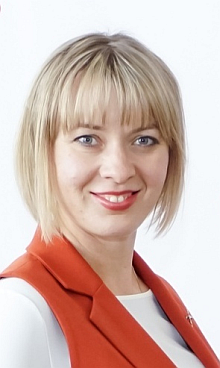 Старший научный сотрудник лаборатории гигиены и анализа риска с группой физических методов исследования.Образование высшее. В 2008 году с отличием окончила ГОУ ВПО «НижГМА» Минздравсоцразвития РФ по специальности врач «медико-профилактическое дело», специальность – «Общая гигиена».Тема кандидатской диссертации «Обоснование профилактических мероприятий по снижению профессионального риска у инспекторов ДПС ГИБДД».Область научных интересов. Оценка факторов рабочей среды и трудового процесса в коллективах со сменным характером труда и высоким нервно-эмоциональным напряжением; анализ влияния ночной работы на образ жизни, пищевое поведение и состояние здоровья работников; определение риска развития профессионально-обусловленной патологии в исследуемой когорте.Ученая степень: кандидат медицинских наук по специальности гигиена - 14.02.01 (2011).Опубликовала более 30 научных работ.Получено Свидетельство о государственной регистрации программы для ЭВМ №2012610536 «Расчет индивидуального профессионального риска у автоинспекторов ДПС ГИБДД по условиям труда» (Черникова Е.Ф., Федотова И.В., Орлов А.Л.)Стаж работы научно-образовательной деятельности 10 лет